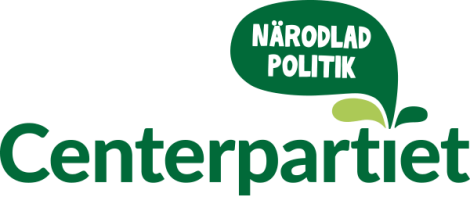 Remissvar från Centerpartiet på Gotland ang rapporten "Strategi för ett långsiktigt hållbart serviceutbud på Gotland"Vi konstaterar att rapporten till stor del är en faktasamling. SCBs befolkningsberäkningar som är underlag för hur befolkningsutveckling fördelar sig över ön kan till exempel påverkas genom olika politiska beslut och prioriteringar. Ett av målen i regionens styrkort som skall styra politiska beslut handlar om "En levande landsbygd och ett attraktivt Visby för bibehållen inomregional balans"Gotland är till befolkning den 39:e största kommunen i landet, vi har också en stor andel som bor utanför tätort. En så spridd befolkning och en levande landsbygd är unikt i landet och en tillgång att vara stolta över och som bidrar till Gotlands attraktionskraft och till att våra två basnäringarna lantbruk/livsmedel och besöksnäringen kan utvecklas. För att bibehålla den inomregionala balansen och bidra till tillväxt och utveckling över hela Gotland ställs krav på bostäder, grundläggande service med god kvalitet och jobb på landsbygden såväl som i Visby. En utmaning är den åldrande befolkningen och för att klara kompetensförsörjningen behöver vi verkligen jobba för att öka befolkningen i arbetsför ålder.Region Gotland har varit tydlig med att staten måste kompensera med ersättningsjobb eller andra åtgärder vid större förändringar på den gotländska arbetsmarknaden. Gotland är i mångt och mycket ett Sverige i miniatyr. Därför krävs att regionen har samma tänk lokalt. Genom att flytta ut jobb utanför Visby, stimulera bostadsbyggande för att få fram attraktiva bostäder för olika åldrar utanför Visby, en spridd förskole- och skolorganisation och möjligheter till aktiv fritid ökar attraktionskraften över hela ön. Underlätta tillgängligheten genom utvecklad kollektivtrafik och samordning med skolskjutsar, pendlarparkeringar m.m. är andra viktiga faktorer.Vi i Centerpartiet anser att Region Gotland kan erbjuda medborgarservice i anslutning till bibliotek eller andra offentliga mötesplatser. Allmänheten kan då någon dag i veckan, om inte fullt ut, t. ex. få träffa medarbetare inom regionens olika verksamheter. Det kan vara inom bygglov, miljö-och hälsa, socialtjänst m.m. Vidare vill vi utveckla trygghetspunkterna med möjlighet till ytterligare provtagningar samt möjlighet att träffa läkare / distriktssköterska såväl fysiskt som digitalt.För att underlätta utveckling av hela Gotland måste politiken våga ta beslut som satsar även på landsbygden och inte enbart hot om centralisering. Generellt kan sägas att där det allmänna går före och vågar satsa, skickar det också signaler om framtidstro som gynnar näringslivet och den regionala utvecklingen.Landsbygdskommitténs (riksdagens utredning) betänkande talar om olika landsbygder och deras förutsättningar. Även här på Gotland har vi olika landsbygder som har olika förutsättningar och därför ser vi det som mycket viktigt att också tillåta och planera för olika lösningar utifrån de lokala förutsättningar som finns, all service behöver inte vara stöpt i samma form.Det behövs ett nytänk och samverkan, hur nyttjar vi bäst befintligt lokalinnehav och hur kan digitaliseringen underlätta? Kan vi underlätta rekrytering av kompetens till landsbygden genom att underlätta "pendling", förbättra och bredda länsvägarna, underhåll och belysning på enskilda vägar med statsbidrag och fler pendlarparkeringar vid huvudlinjerna i kollektivtrafiken? Göra mer individuella lösningar för medarbetare för att bibehålla, attrahera och rekrytera medarbetare?Några sammanfattande punkter;Stimulera olika former av bostadsbyggandeStimulera trygghetsboende i tätorternaUnderlätta rekrytering genom attraktivt boendeUtlokalisera jobb, servicefunktioner och medborgartjänster till landsbygdenVad behöver inte finnas i Visby?Genom större underlag i Visby kan då fler verksamheter där samlokaliseras för mer effektiva enheter?Samverka och samutnyttja lokaler bättre över förvaltningsgränserPröva mer föreningsdrift inom friskvård, idrott och kulturKooperativa och privata alternativ för bibehållen service och kvalitetFörskola/skola och äldreboende viktigt med närhet och god kvalitetAnvänd digitaliseringen, utveckla fjärrundervisning, hälsocentraler digitalt mmÖversyn av kollektivtrafikenTrygga och säkra vägar även för cykelUnderlätta arbetspendling för att klara kompetensförsörjningVåga fatta modiga beslut för att på lång sikt utveckla hela Gotland och nå målet med 65000 medborgare.2017-04-01För Centerpartiet på GotlandEva NypeliusDistriktsordförande